Criteria GoeBezig-prijs 
voor kandidaatgroepen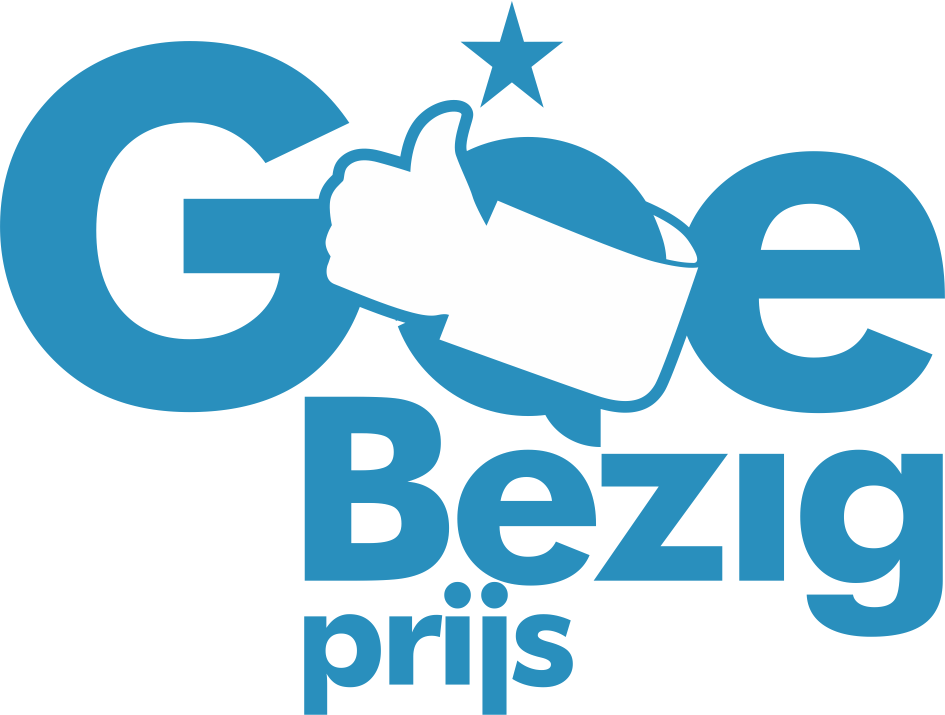 De werking van uw bewonersplatform / dorpsraad / bewonersgroep wordt als Goe Bezig bevonden als uit uw acties als groep dorpsbewoners blijkt dat uw werking volgende aspecten van bewonersparticipatie op het platteland op een efficiënte en zo mogelijk vernieuwende manier benadert:-	het aanjagen van gemeentebestuur en andere actoren om dorpsbewoners op een actieve manier te betrekken bij hun dorpenbeleid (in al zijn aspecten)-   beleidsparticipatie of oprichten/versterken van een draagvlak rond gemeentelijke beleidsbeslissingen met gevolgen voor het platteland (oa verkeer en mobiliteit, dienstverlening aan de loketten, cultuur, sport, …)- 	het actief betrekken van dorpsbewoners bij uw werking zodat er groot draagvlak ontstaat voor uw werking (bv open bewonersvergaderingen, werkgroepen, dorpskrant, website, facebook, ..)-	de uitbouw van een structurele samenwerking met de gemeente (bv vaste contactpersonen, vaste vergadermomenten, samenwerkingsovereenkomst, …)-	bijdragen tot een kwalitatieve, aangename woon- en leefomgeving (oa speel- en ontmoetingsruimte, meer groen, …) door eigen acties of beleidsaanbevelingen-	het versterken van het maatschappelijk weefsel in het dorp (door communicatie, eigen acties, ondersteunen van acties,  …)-	de versterking of uitbouw van de intrinsieke waarden/kwaliteiten van het dorp (troeven op vlak van patrimonium, toerisme, naar het verenigingsleven toe, …) m.a.w. het mee identiteit geven aan het dorpWat is er in uw gemeente dankzij de werking van uw bewonersplatform veranderd in de hierboven opgesomde facetten? Wat was daarbij de inbreng van uw bewonersgroep?Deelname bewonersgroep aan de wedstrijd GoeBezig-Prijs 2015
mail dit document voor 1/10/’15 naar info@dorpsbelangen.beNaam bewonersgroep: ________________________________________________________________________Gemeente/dorp: ________________________________________________________________________Website:________________________________________________________________________Werkingsgebied:_______________________________________________________________________________________________________________Contactpersoon (naam, telefoon, e-mail)Naam: __________________________________________e-mail: __________________________________________Telefoonnummer: _____________________________Omschrijving/motivatie: __________________________________________________________________________________________________________________________________________________________________________________________________________________________________________________________________________________________________________________________________________________________________________________________________________________________________________________________________________________________________________________________________________________________________________________________________________________________________________________________________________________________________________________________________________________________________________________________________________________________________________________________________________________________________________________________________________________________________________________________________________________________________________________________________________________________________________________________________________________________________________________________________________________________________________________________________________________________________________________________________________________________________________________________________________________________________________________________________________________________________________________________________________________________________________________________________________________